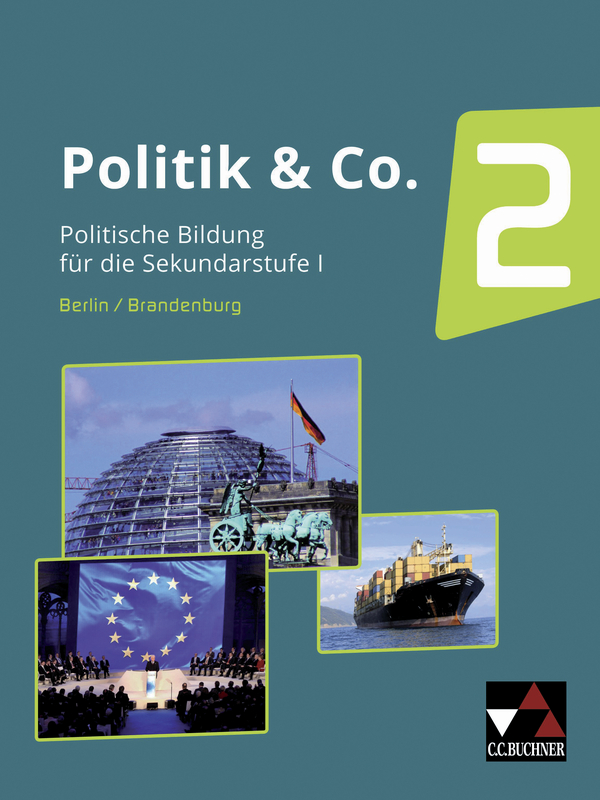 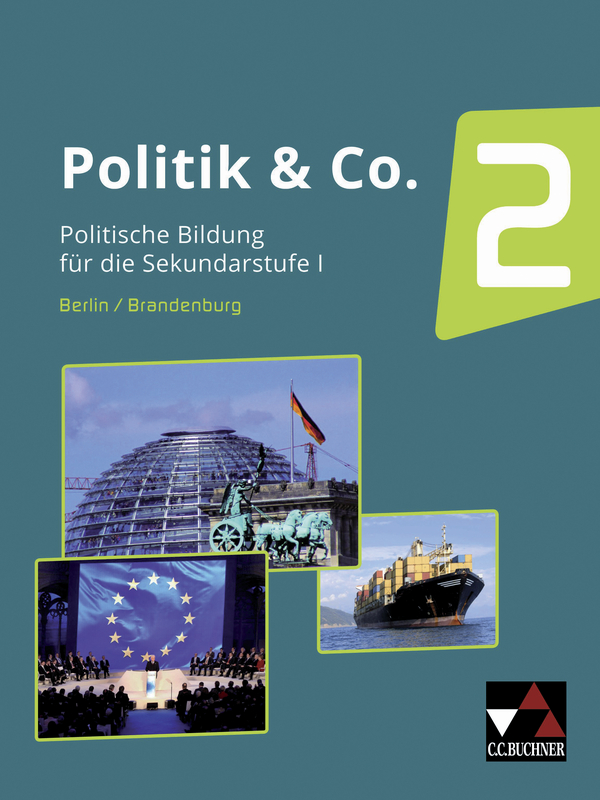 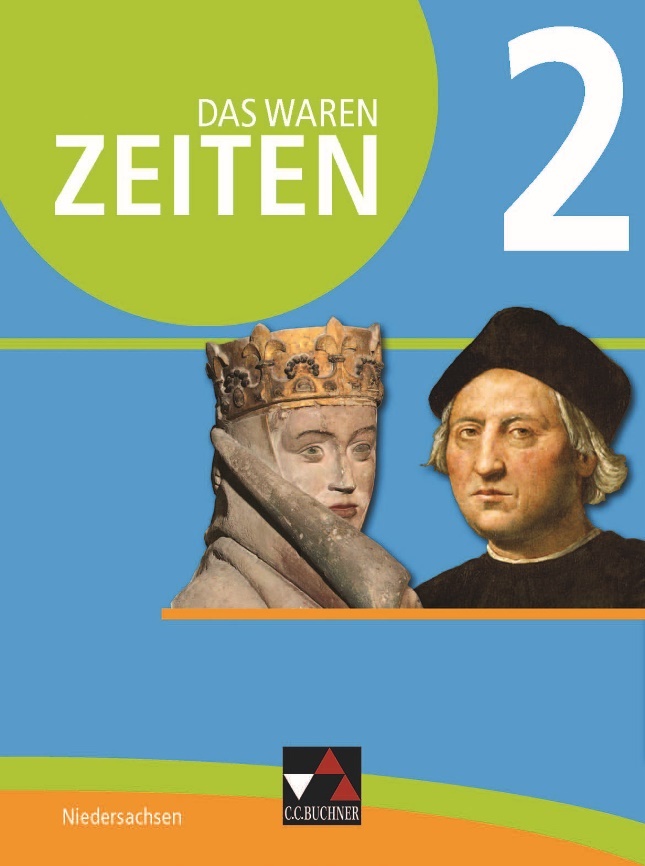 Synopse zum Rahmenlehrplan Politische Bildung, Berlin/BrandenburgPolitik & Co. – Berlin/BrandenburgPolitische Bildung für die Sekundarstufe IBand 2 für die Jahrgangsstufen 9/10(ISBN 978-3-661-70002-1)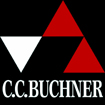 Synopse zum Rahmenlehrplan Politische Bildung, Berlin/BrandenburgMatrix für die Zuordnung der fachbezogenen Kompetenzen nach dem RahmenlehrplanMündig handelnUrteilenAnalysierenMethoden anwendenKapitel 1Kapitel 2Kapitel 3Kapitel 4Eigene Interessen vertreten Perspektivenwechsel vornehmen Konflikte austragen Politisch entscheiden  H1H2H3H4Persönliche politische Urteile entwickeln und begründenSich mit der Wertgebundenheit von politischen Urteilen auseinandersetzenThesen für politische Problemlösungen entwickelnU1U2U3Politische Probleme identifizierenPolitische Probleme, Entscheidungen und Kontroversen analysierenFachspezifische Konzepte anwendenA1A2A3Fachsprache anwendenErschließungs- und handlungsorientierte Methoden einsetzenMethoden der (öffentlichen) Präsentation anwendenArbeitsprozesse partizipativ gestaltenM1M2M3M4Themenfeld/InhaltExemplarische Inhalte, zentrale Fachbegriffe, -kategorienschwerpunktmäßig abgedeckte Kompetenzbereiche laut RLPschwerpunktmäßig abgedeckte Kompetenzbereiche laut RLPschwerpunktmäßig abgedeckte Kompetenzbereiche laut RLPschwerpunktmäßig abgedeckte Kompetenzbereiche laut RLPschwerpunktmäßig abgedeckte Kompetenzbereiche laut RLPschwerpunktmäßig abgedeckte Kompetenzbereiche laut RLPschwerpunktmäßig abgedeckte Kompetenzbereiche laut RLPHandelnHandelnAnalysierenAnalysierenUrteilenUrteilenMethode1 Demokratie in Deutschland1 Demokratie in Deutschland1 Demokratie in Deutschland1 Demokratie in Deutschland1 Demokratie in Deutschland1 Demokratie in Deutschland1 Demokratie in Deutschland1 Demokratie in Deutschland1 Demokratie in Deutschland1.1 Demokratie als Herrschaftsform1.1 Demokratie als Herrschaftsform1.1 Demokratie als Herrschaftsform1.1 Demokratie als Herrschaftsform1.1 Demokratie als Herrschaftsform1.1 Demokratie als Herrschaftsform1.1 Demokratie als Herrschaftsform1.1 Demokratie als Herrschaftsform1.1 Demokratie als Herrschaftsform1.1.1 Welche Formen politischer Herrschaft gibt es?Kennzeichen einer Demokratie, autoritäre und totalitäre DiktaturA1A2A3A1A2A3M1M2M1M21.1.2 Zwischen Demokratie und DiktaturTransformation, Partizipation, Freiheit, RepressionA1A2A3A1A2A3M1M2M1M21.1.3 Wie funktioniert unsere Demokratie?Verfassung, Staatsstrukturprinzipien, GewaltenteilungM1M11.1.4 Mehr Demokratie durch Föderalismus?Bundesländer, KontrollfunktionA1A2A1A2U1U1M1M1Kompetenz Urteilen:Politisch Urteilen mithilfe von Kategorien und KriterienU1U11.1.5 Unsere Bundesländer: Berlin und BrandenburgLandtag, Abgeordnetenhaus, LänderaufgabenM1M2M1M21.1.6 Ist die Pressefreiheit eine notwendige Voraussetzung für die Demokratie?Kontrolle, Informationsfreiheit, PropagandaH1A1A1U1U11.1.7 Demokratie in Gefahr?Rechtsextremismus, Rechtspopulismus, AfD, Einstellungen zur DiktaturU1U3U1U3M4M41.1.8 Die wehrhafte Demokratie – wie werden unsere Grundrechte geschützt?Grundgesetz, Ewigkeitsgarantie, politischer ExtremismusA1A2A3A1A2A3M1M11.1.9 Die DDR – Diktatur oder defekte Demokratie?  Sozialismus, demokratischer Zentralismus, SED, MfS, Marxismus-LeninismusA1A2A3A1A2A3U1U1M1M1Kompetenz Urteilen: Verschiedene Perspektiven einnehmenH2U2U21.2 Politische Willensbildung in der Demokratie1.2 Politische Willensbildung in der Demokratie1.2 Politische Willensbildung in der Demokratie1.2 Politische Willensbildung in der Demokratie1.2 Politische Willensbildung in der Demokratie1.2 Politische Willensbildung in der Demokratie1.2 Politische Willensbildung in der Demokratie1.2 Politische Willensbildung in der Demokratie1.2 Politische Willensbildung in der Demokratie1.2.1 Wählen – warum eigentlich?Wahlbeteiligung, NichtwählerH4A1A11.2.2 Wahlen zum Deutschen BundestagWahlgrundsätze, Wahlsystem, VerhältniswahlrechtA1A1M1M11.2.3 Wofür stehen die Parteien?Grundgesetz, Parteiprogramm, politische GrundhaltungenH4A1A2A3A1A2A3M1M1Kompetenz Handeln: Ein Parteiprogramm entwerfenH1M4M4Kompetenz Urteilen: Politische Urteile unterscheiden – was sind politische Grundhaltungen?U2U21.2.4 Interessenverbände – wie beeinflussen sie die Politik?Interessensorganisationen, Lobbyismus, Beispiel MietpreisbremseA1A2A1A2M1M11.2.5 Brauchen wir mehr direkte Demokratie in Deutschland?Direkte Demokratie, Plebiszitäre Elemente, Volksentscheide, Volksbegehren H4U1U1M1M2M1M2Kompetenz Handeln: Ein Pro-Kontra-Streitgespräch führenH4M4M41.3 Herrschaft und Kontrolle: Regierung und Opposition1.3 Herrschaft und Kontrolle: Regierung und Opposition1.3 Herrschaft und Kontrolle: Regierung und Opposition1.3 Herrschaft und Kontrolle: Regierung und Opposition1.3 Herrschaft und Kontrolle: Regierung und Opposition1.3 Herrschaft und Kontrolle: Regierung und Opposition1.3 Herrschaft und Kontrolle: Regierung und Opposition1.3 Herrschaft und Kontrolle: Regierung und Opposition1.3 Herrschaft und Kontrolle: Regierung und Opposition1.3.1 Wie wird die Regierung gebildet?Etappen der Regierungsbildung, Koalition, KoalitionsvertragA1A1M1M11.3.2 Was heißt es, zu regieren?Bundesregierung, Bundeskanzler, Kabinett A1A2A1A2U1U1M1M11.3.3 Wer kontrolliert die Regierung?Gewaltenteilung, Opposition, Rolle der Abgeordneten, konstruktives MisstrauensvotumA1A2A1A2U1U1M1M11.3.4 Wie arbeitet der Deutsche Bundestag?Verfassungsorgan, Abgeordnete, Organisation des BundestagesH2A1A1M1M11.4 Wie entsteht ein Gesetz?1.4 Wie entsteht ein Gesetz?1.4 Wie entsteht ein Gesetz?1.4 Wie entsteht ein Gesetz?1.4 Wie entsteht ein Gesetz?1.4 Wie entsteht ein Gesetz?1.4 Wie entsteht ein Gesetz?1.4 Wie entsteht ein Gesetz?1.4 Wie entsteht ein Gesetz?1.4.1 Das Problem: Energiesicherheit in DeutschlandGesetzentwurf, Beispiel AtomenergieA1A2A1A21.4.2 Das neue Atomgesetz in der DiskussionStellungnahmen zum Gesetz, Ausstieg aus der AtomkraftH2U1U1M1M11.4.3 Wie verläuft der Gesetzgebungsprozess?Etappen der Gesetzgebung, Beispiel das neue AtomgesetzH2M1M2M1M21.4.4 Bundesrat und Bundespräsident im GesetzgebungsverfahrenVerfassungsorgane, verfassungsrechtliche StellungA1A2A1A2U1U1M1M11.4.5   Das Bundesverfassungsgericht – Hüter der Verfassung oder Ersatzgesetzgeber?Gewaltenteilung, Aufgaben des VerfassungsgerichtsA1A2A3A1A2A3U1U1M1M1Kompetenz Analyse: Wie man politische Prozesse analysieren kann – der PolitikzyklusA1A2A3A1A2A3TrainingH2U1U1Themenfeld/InhaltExemplarische Inhalte, zentrale Fachbegriffe, -kategorienschwerpunktmäßig abgedeckte Kompetenzbereiche laut RLPschwerpunktmäßig abgedeckte Kompetenzbereiche laut RLPschwerpunktmäßig abgedeckte Kompetenzbereiche laut RLPschwerpunktmäßig abgedeckte Kompetenzbereiche laut RLPHandelnAnalysierenUrteilenMethode2 Internationale Konflikte und ihre (schwierige) Lösung2 Internationale Konflikte und ihre (schwierige) Lösung2 Internationale Konflikte und ihre (schwierige) Lösung2 Internationale Konflikte und ihre (schwierige) Lösung2 Internationale Konflikte und ihre (schwierige) Lösung2 Internationale Konflikte und ihre (schwierige) Lösung2.1 Bedrohungen für den Frieden und militärische Antworten2.1 Bedrohungen für den Frieden und militärische Antworten2.1 Bedrohungen für den Frieden und militärische Antworten2.1 Bedrohungen für den Frieden und militärische Antworten2.1 Bedrohungen für den Frieden und militärische Antworten2.1 Bedrohungen für den Frieden und militärische Antworten2.1.1 Was ist Frieden, was ist Krieg? Positiver und negativer Frieden, Sicherheitsbegriff, Bürgerkrieg, asymmetrischer KriegH1A1A2A3U3M1M3Kompetenz: MethodeWandzeitung erstellenA1A2U3M1M2M32.1.2 Terrorismus – der neue Krieg?transnationaler Terrorismus, „Islamischer Staat“, sozioökonomische UrsachenA1A2U1U3M22.1.3 Gescheiterte Staaten: Ausgangspunkt und Schauplatz von GewaltGescheiterte Staaten, Piraterie, Warlord, Al-QaidaA1A2U12.1.4 Können Soldaten Frieden schaffen? Das Beispiel AfghanistanISAF, Bundeswehr, friedenserzwingende Maßnahmen, Stabilität, WiederaufbauA1A2U1U2M22.1.5 Die NATO – vom Verteidigungsbündnis zur „Weltpolizei“?Kalter Krieg, Beistandsklausel, Warschauer Pakt, AnnexionA1A2M1Themenfeld/InhaltExemplarische Inhalte, zentrale Fachbegriffe, -kategorienschwerpunktmäßig abgedeckte Kompetenzbereiche laut RLPschwerpunktmäßig abgedeckte Kompetenzbereiche laut RLPschwerpunktmäßig abgedeckte Kompetenzbereiche laut RLPschwerpunktmäßig abgedeckte Kompetenzbereiche laut RLPHandelnAnalysierenUrteilenMethode2.2 Zivile Konfliktlösung2.2 Zivile Konfliktlösung2.2 Zivile Konfliktlösung2.2 Zivile Konfliktlösung2.2 Zivile Konfliktlösung2.2 Zivile Konfliktlösung2.2.1 Der Ukraine-Konflikt: Beteiligte und VerlaufKonfliktanalyse, Konfliktparteien, Ziele, Interessen, KonfliktlösungA1A2A3M1M2Kompetenz: Einen internationalen Konflikt analysierenA1A2A3U1U2U3M1M2M32.2.2 Deutschlands Haltung im Ukraine-Konfliktdiplomatische und wirtschaftliche Sanktionen, Diplomatie, A1A2U12.2.3 Vereinte Nationen: Garant für den Weltfrieden?VN, UN und UNO, UN-Charta, Sicherheitsrat, Blauhelmsoldaten, VetoA1A2U1M42.2.4 Erfolgsmodell „Internationale Organisationen + Diplomatie“? Atom-Einigung mit dem IranAtomwaffenprogramm, Zivile Atomkraft, IAEOA1A2A3M1M22.2.5 Internationale Nichtregierungsorganisationen: Die Macht der Worte?NGO, Amnesty International, MenschenrechtsverletzungenH1A2U1U3M4Training Themenfeld/InhaltExemplarische Inhalte, zentrale Fachbegriffe, -kategorienschwerpunktmäßig abgedeckte Kompetenzbereiche laut RLPschwerpunktmäßig abgedeckte Kompetenzbereiche laut RLPschwerpunktmäßig abgedeckte Kompetenzbereiche laut RLPschwerpunktmäßig abgedeckte Kompetenzbereiche laut RLPschwerpunktmäßig abgedeckte Kompetenzbereiche laut RLPschwerpunktmäßig abgedeckte Kompetenzbereiche laut RLPschwerpunktmäßig abgedeckte Kompetenzbereiche laut RLPHandelnHandelnAnalysierenAnalysierenUrteilenUrteilenMethodeMethode3 Soziale Marktwirtschaft in Deutschland3 Soziale Marktwirtschaft in Deutschland3 Soziale Marktwirtschaft in Deutschland3 Soziale Marktwirtschaft in Deutschland3 Soziale Marktwirtschaft in Deutschland3 Soziale Marktwirtschaft in Deutschland3 Soziale Marktwirtschaft in Deutschland3 Soziale Marktwirtschaft in Deutschland3 Soziale Marktwirtschaft in Deutschland3.1 Wie funktioniert unsere Wirtschaft?3.1 Wie funktioniert unsere Wirtschaft?3.1 Wie funktioniert unsere Wirtschaft?3.1 Wie funktioniert unsere Wirtschaft?3.1 Wie funktioniert unsere Wirtschaft?3.1 Wie funktioniert unsere Wirtschaft?3.1 Wie funktioniert unsere Wirtschaft?3.1 Wie funktioniert unsere Wirtschaft?3.1 Wie funktioniert unsere Wirtschaft?3.1.1 Warum benötigen wir eine Wirtschaftsordnung?Wirtschaftsorganisation, MarktordnungH1A1A1U1U13.1.2 Wirtschaftsordnungen: die ZentralverwaltungswirtschaftPlanwirtschaft, Rolle des Staates, Bsp. DDRA1A2A1A2M1M13.1.3 Wirtschaftsordnungen: die freie MarktwirtschaftAngebot und Nachfrage, Rolle des Staates, Probleme der freien MarktwirtschaftA1A2A1A2M1M13.1.4 Hintergrund: Was passiert auf einem Markt?Marktformen, Anbieter, Nachfrager H1U1U1M1M1Kompetenz Handeln: Ein Markt im KlassenzimmerH2M1M2M1M23.1.5 Die soziale Marktwirtschaft – ein deutsches ModellGrundgesetz, Ideengeschichte, Merkmale der Sozialen MarktwirtschaftA1A1M1M2M1M2Themenfeld/InhaltExemplarische Inhalte, zentrale Fachbegriffe, -kategorienschwerpunktmäßig abgedeckte Kompetenzbereiche laut RLPschwerpunktmäßig abgedeckte Kompetenzbereiche laut RLPschwerpunktmäßig abgedeckte Kompetenzbereiche laut RLPschwerpunktmäßig abgedeckte Kompetenzbereiche laut RLPschwerpunktmäßig abgedeckte Kompetenzbereiche laut RLPschwerpunktmäßig abgedeckte Kompetenzbereiche laut RLPschwerpunktmäßig abgedeckte Kompetenzbereiche laut RLPHandelnHandelnAnalysierenAnalysierenUrteilenUrteilenMethodeMethode3.2 Wirtschaftspolitik – Wann und warum soll der Staat in den Markt eingreifen?3.2 Wirtschaftspolitik – Wann und warum soll der Staat in den Markt eingreifen?3.2 Wirtschaftspolitik – Wann und warum soll der Staat in den Markt eingreifen?3.2 Wirtschaftspolitik – Wann und warum soll der Staat in den Markt eingreifen?3.2 Wirtschaftspolitik – Wann und warum soll der Staat in den Markt eingreifen?3.2 Wirtschaftspolitik – Wann und warum soll der Staat in den Markt eingreifen?3.2 Wirtschaftspolitik – Wann und warum soll der Staat in den Markt eingreifen?3.2 Wirtschaftspolitik – Wann und warum soll der Staat in den Markt eingreifen?3.2 Wirtschaftspolitik – Wann und warum soll der Staat in den Markt eingreifen?3.2.1 Wettbewerb – nur dann funktioniert die MarktwirtschaftMonopole, Kartell, BundeskartellamtA1A1M1M13.2.2 Wirtschaftspolitik – wie soll der Staat eingreifen?Magisches Sechseck, Rolle des Staates A1A1M1M13.2.3 Kann der Staat für Wachstum und Beschäftigung sorgen?Konjunkturzyklus, Wachstum, Beschäftigung, Angebots- und Nachfrageorientierung, BruttoinlandsproduktU1U1M1M1Kompetenz Analyse: Der erweiterte WirtschaftskreislaufA1A2A3A1A2A33.2.4 Ist die Einkommensverteilung gerecht?Arm und Reich, Chancengleichheit, Sozialstaat und GerechtigkeitA1A2A1A2M4M43.2.5 Schadet der Markt der Umwelt?Umweltverschmutzung, Marktversagen, ökologisches GleichgewichtH1A1A2A1A2U1U1Kompetenz Handeln: Das Fischerspiel – ein Teich für alleH3U1U3U1U3Themenfeld/InhaltExemplarische Inhalte, zentrale Fachbegriffe, -kategorienschwerpunktmäßig abgedeckte Kompetenzbereiche laut RLPschwerpunktmäßig abgedeckte Kompetenzbereiche laut RLPschwerpunktmäßig abgedeckte Kompetenzbereiche laut RLPschwerpunktmäßig abgedeckte Kompetenzbereiche laut RLPschwerpunktmäßig abgedeckte Kompetenzbereiche laut RLPschwerpunktmäßig abgedeckte Kompetenzbereiche laut RLPschwerpunktmäßig abgedeckte Kompetenzbereiche laut RLPHandelnHandelnAnalysierenAnalysierenUrteilenUrteilenMethodeMethode3.3 Herausforderungen für Politik und Wirtschaft3.3 Herausforderungen für Politik und Wirtschaft3.3 Herausforderungen für Politik und Wirtschaft3.3 Herausforderungen für Politik und Wirtschaft3.3 Herausforderungen für Politik und Wirtschaft3.3 Herausforderungen für Politik und Wirtschaft3.3 Herausforderungen für Politik und Wirtschaft3.3 Herausforderungen für Politik und Wirtschaft3.3 Herausforderungen für Politik und Wirtschaft3.3.1 Wie verändert sich die Wirtschaft in Brandenburg und Berlin?Strukturwandel, WirtschaftsstrukturH1A1A1U1U1Kompetenz Methode: Eine Erkundung durchführenA1A2A1A2M2M23.3.2 Arbeitslosigkeit – eine Aufgabe für die PolitikArbeit, Folgen und Formen von Arbeitslosigkeit, LösungsansätzeA1A2A1A2M1M2M1M23.3.3 Hohe Jugendarbeitslosigkeit in EuropaAusbildung, Strategien, psychische LangzeitfolgenA1A1U1U13.3.4 Soziale Sicherung in der alternden GesellschaftGenerationenvertrag, demografischer Wandel, Rentenversicherung, Beitragszahler, H1U1U13.3.5 Wirtschaft und Arbeitsmarkt in Zeiten der GlobalisierungKennzeichen wirtschaftlicher Globalisierung, internationale Produktionskette, StandortverlagerungenA1A2A1A2M1M2M1M2Kompetenz Methode: Eine politische Dokumentation anfertigenM2M2TrainingM4M4Themenfeld/InhaltExemplarische Inhalte, zentrale Fachbegriffe, -kategorienschwerpunktmäßig abgedeckte Kompetenzbereiche laut RLPschwerpunktmäßig abgedeckte Kompetenzbereiche laut RLPschwerpunktmäßig abgedeckte Kompetenzbereiche laut RLPschwerpunktmäßig abgedeckte Kompetenzbereiche laut RLPHandelnAnalysierenUrteilenMethode4 DIE Europäische Union – ein Erfolgsmodell?4 DIE Europäische Union – ein Erfolgsmodell?4 DIE Europäische Union – ein Erfolgsmodell?4 DIE Europäische Union – ein Erfolgsmodell?4 DIE Europäische Union – ein Erfolgsmodell?4 DIE Europäische Union – ein Erfolgsmodell?4.1 Europa im Alltag4.1 Europa im Alltag4.1 Europa im Alltag4.1 Europa im Alltag4.1 Europa im Alltag4.1 Europa im Alltag4.1.1 Wo begegnet mir die EU im Alltag?Europäische Errungenschaften, Verbraucherrechte, Europäische Bildungs- und AustauschprogrammeH1M24.1.2 Wie kam es zur Europäischen Union?Etappen der europäischen Einigung, deutsch-französische Zusammenarbeit, Friedenssicherung, Vision für Europa, EGKS, EWGA2U2U3M24.1.3 Was macht Europa aus?Werte, Identität, SymboleH4A2U1 U24.1.4 Historischer Exkurs: Die Geburtsstunde des vereinigten EuropasSchuman-Plan, Montanunion, Mythos EuropaA1A2M34.1.5 Die Europäische Union – eine Friedensgemeinschaft?Friedensnobelpreis, Frieden, MenschenrechteA2U14.2 Wer entscheidet in der EU?4.2 Wer entscheidet in der EU?4.2 Wer entscheidet in der EU?4.2 Wer entscheidet in der EU?4.2 Wer entscheidet in der EU?4.2 Wer entscheidet in der EU?4.2.1 Wie arbeitet die Europäische Union?Gesetze, Rechtsakte, Institutionen, Gewaltenteilung, DemokratieprinzipA1A2M2Kompetenz Methode: Strukturmodelle analysierenH1-H4A2 A3M1M2M44.2.2 Der Weg der EU-GesetzgebungSubsidiaritätsprinzip, Tabakrichtlinie, Parlament, Kommission, Ministerrat, Interessen, Rechtslage, EffizienzH3H4A1A2A3U1 U3Kompetenz: Gesetzgebungsprozess in der EUH2A1A2U2M1M2M3M44.2.3 Braucht die EU mehr Beteiligung ihrer Bürger?Legitimation, Europawahlen, Wahlbeteiligung, Europäische Bürgerinitiative, DemokratiedefizitA1A2 A3U2 U3M14.3 Die Wirtschafts- und Währungsunion– ein großer Integrationsfortschritt?4.3 Die Wirtschafts- und Währungsunion– ein großer Integrationsfortschritt?4.3 Die Wirtschafts- und Währungsunion– ein großer Integrationsfortschritt?4.3 Die Wirtschafts- und Währungsunion– ein großer Integrationsfortschritt?4.3 Die Wirtschafts- und Währungsunion– ein großer Integrationsfortschritt?4.3 Die Wirtschafts- und Währungsunion– ein großer Integrationsfortschritt?4.3.1 Was bringt uns der Binnenmarkt?Freiheiten des Binnenmarktes: Freier Personen- , Waren- , Dienstleistungs- und Kapitalverkehr,RegulierungA1A2U14.3.2 Wie entwickelt sich die gemeinsame Währung?Euroländer, Währungsunion, Konvergenzkriterien, HaushaltsdefizitA1A2U1M24.3.3 Was sind Ursachen für die Krise der Währungsunion?Euro-Schutzschirme, Strukturprobleme, Export, Verschuldung, JugendarbeitslosigkeitA1A2U1M14.3.4 Wie handelt die Europäische Zentralbank?EZB, Inflation, Konjunktur, Zinsen, StaatsanleihenA1A2 A3M1 M34.3.5 Kontrovers diskutiert: Der „Grexit”Währungsunion, Euro-Austritt, Wettbewerbsfähigkeit, Leistungsfähigkeit, SolidaritätU1 U3M1M2M4Kompetenz Methode: Eine Fishbowl-Diskussion durchführen4.4 Aktuelle Herausforderungen 4.4 Aktuelle Herausforderungen 4.4 Aktuelle Herausforderungen 4.4 Aktuelle Herausforderungen 4.4 Aktuelle Herausforderungen 4.4 Aktuelle Herausforderungen 4.4.1 Viele flüchten in Staaten der EUFlüchtlinge, Zuwanderung, Asyl, Recht, GerechtigkeitA1A2M34.4.2 Flüchtlingspolitik zwischen Grenzschutz und humanitärer VerantwortungVerantwortung, Humanität, Grenzschutz, Solidarität, Schengen-Abkommen, Dublin-VerordnungA1A2U1U2 U3M14.4.3 Außen- und Sicherheitspolitik – eine gemeinsame Aufgabe für Europa?GASP, Sicherheitsstrategie, Transparenz, EffizienzA1A2U24.4.4 Welche EU wollen wir? Zwischen Erweiterung und VertiefungKopenhagener Kriterien, Bundesstaat, Staatenbund, FunktionsfähigkeitA2U1 U2M44.4.5 Brexit: Was bedeutet der Austritt Großbritanniens für die EU?Referendum, Austrittsverhandlungen, Spaltung, HomogenitätA1A2U1U2M1M2Training